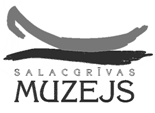 	     Salacgrīvas muzeja dārgumi
                                  Mēs, Salacgrīvas muzeja  darbinieki, vienmēr cenšamies informēt sabiedrību gan par notikumiem muzejā- izstādēm un pasākumiem, gan par krājumu- jaunieguvumiem un interesantākajiem muzeja priekšmetiem vai kādu no jauna izzinātu informāciju par tiem.         Līdz šim mūsu stāsti tika publicēti Salacgrīvas novada mājas lapā un “Salacgrīvas Novada Ziņās”, ja tēma ieinteresēja žurnālistus, tad arī “Auseklī”. Tagad mūsu auditorija paplašinās tāpat kā palašinājies novads. Ceram ieeinteresēt par mazāk zināmiem vēstures faktiem visus novada iedzīvotājus!         Šoreiz vēlamies stāstīt par Salacgrīvā zināmu personību Agri Skujiņu. Pagājušā gada 29 .aprīlī kapteinis Skujiņš būtu atzīmējis savu 90. jubileju, bet jau no 2012.gada viņa nav mūsu vidū. Agris Skujiņš dzimis Rīgā 1931.gadā, bet savu bērnību un jaunību pavadījis Kurzemes pusē. Pēc 8. klases absolvēšanas Tukumā, no 1947.-1952.gadam mācījies Rīgas Jūrskolā, ko vēlāk reorganizēja kā Kara skolu. Beidza kā leitnants, un, protams, tūlīt dienests padomju armijā uz dažādiem kuģiem, kur sākumā kā stažieris, bet pēc 4 mēnešiem kā kapteinis. 1958.gadā sāka strādāt kolhozā “Uzvara” Lielupē, Jūrmalā, brauca Atlantijā gan par kapteini, gan mehāniķi, gan sakarnieku, beidzot no 1966.g. par flotes kapteini.       Un tad no 1972.gada Agris Skujiņš sāka strādāt Salacgrīvā, zvejnieku kolhozā “Brīvais vilnis” par flotes kapteini, kur nostrādāja līdz 1991.gadam- aiziešanai pensijā. Kā jau visi aktīvi cilvēki, Agris Skujiņš turpināja darbu līdz 1995.gadam tagad jau brīvās Latvijas robežsardzē kā Salacgrīvas ostas robežapsardzes priekšnieks.      Kapteinis Agris Skujiņš bija ļoti interesanta personība- viņa aizraušanās bija ne tikai jūra, otra viņa lielā mīlestība bija fotografēšana. Jau atnākot dzīvot uz Salacgrīvu, viņš tūlīt iesaistījās vietējā fotokluba darbībā- aktīvi piedalījās visās izstādēs, parādot sevi kā mākslinieku ar savu īpašo skatījumu caur fotoaparāta kameru. Trešā viņa mīlestība bija grāmatas- viņš bija aktīvs bibliotēkas apmeklētājs un iedziļinājās filozofiska un vēsturiska satura grāmatās. Tā kā pēdējos savas dzīves gadus kapteinis Skujiņš bija aktīvs mūsu muzeja draugs, tad diezgan daudzas stundas aizritējušas interesantās pārrunās gan par jūras braucieniem, gan par fotografēšanu, gan par grāmatām.      No Agra Skujiņa esam saņēmuši kā dāvinājumu dažādas ar jūrniecību saistītas lietas un ļoti daudz fotogrāfiju. Fotogrāfs iemūžinājis gan Salacgrīvu, gan dažādus notikumus, gan cilvēkus, to sarp zvejniekus gan portretos, gan darba procesā. Liela kolekcija arī par barikāžu laiku Rīgā 1991.gadā. Tādēļ arī tieši tagad, janvārī, gribējās uzrakstīt par kapteini, fotogrāfu un aizrautīgu, interesantu personību Agri Skujiņu.Salacgrīvas muzeja krājuma glabātāja Iveta Kalniņa Virsletnants Agris Skujiņš. 1993.g.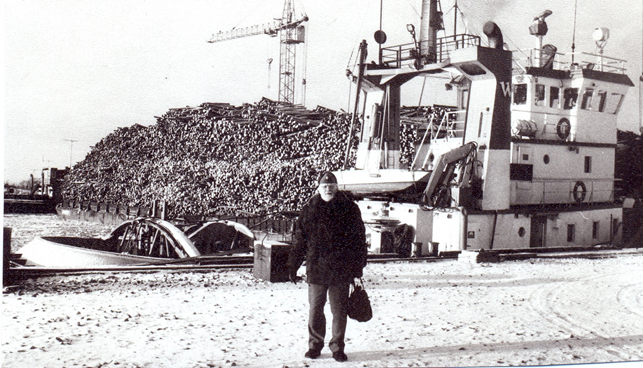 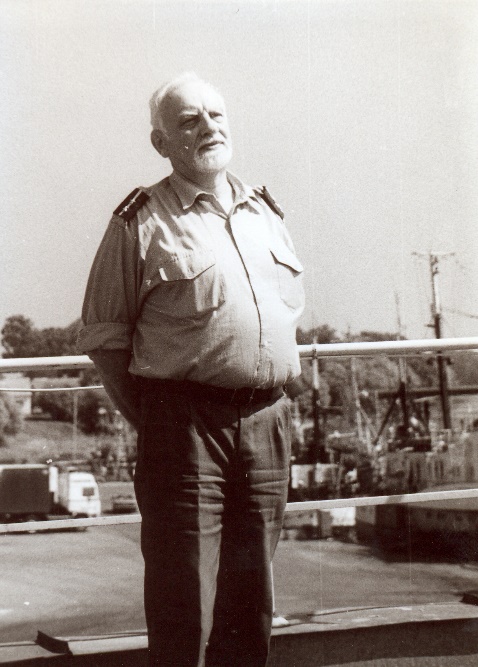 Virsletnants Agris Skujiņš- Salacgrīvas ostu robežapsardzes priekšnieks Salacgrīvas ostā. 1994.g.Ugunskurs Doma laukumā. 1991.g. A.Skujiņa foto.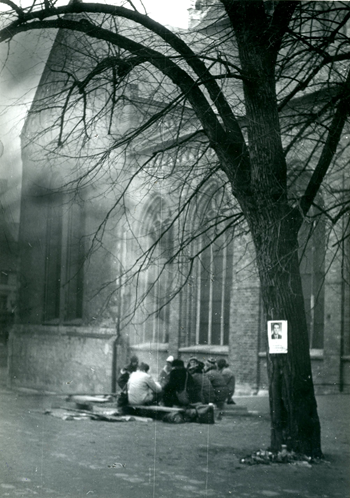 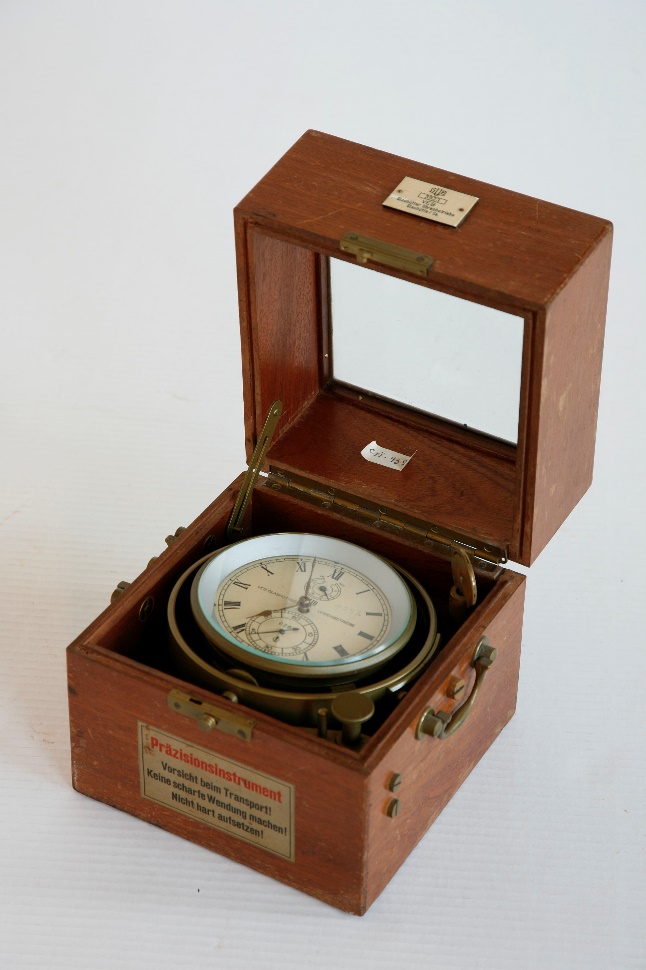 Jūras hronometrs. 1950.gadi. A.Skujiņa dāvinājums Salacgrīvas muzejam. 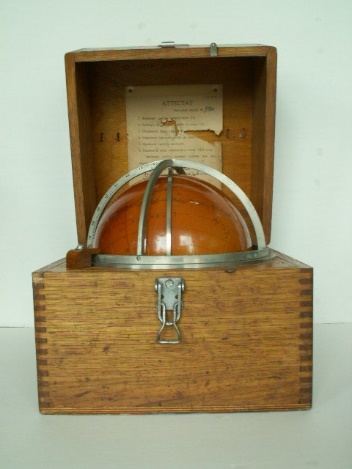 Zvaigžņu globuss. 1950.gadi. A.Skujiņa dāvinājums Salacgrīvas muzejam